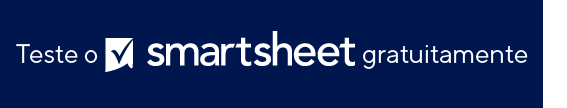 EXEMPLO DE FORMULÁRIO DE PEDIDO DE ALTERAÇÃO DE PROJETODOCUMENTAÇÃO DE DISCUSSÃO DO PEDIDO DE ALTERAÇÃO DE PROJETO  A ALTERAÇÃO FOI DISCUTIDA COM:NOME DO PROJETORevisão do front-office da Cartman & AssociatesRevisão do front-office da Cartman & AssociatesRevisão do front-office da Cartman & AssociatesLOCAL DE TRABALHO1200 Pike Place, 1º andar1200 Pike Place, 1º andar1200 Pike Place, 1º andarN.º DO CONTRATOR7-625A1N.º DO PEDIDO DE ALTERAÇÃO107PARTE SOLICITANTECalista SchultzDATA DA SOLICITAÇÃO5 de janeiro de 2025GERENTE DO PROJETOJack PetermanEMPREITEIROPeterman ConstructionPROPRIETÁRIOFeldman HoldingsENGENHEIROJoel RichardsonDETALHES DO PROJETORevisão do front-office da Cartman & Associates Revisão do front-office da Cartman & Associates DESCRIÇÃO DA SOLICITAÇÃO DE ALTERAÇÃO DO PROJETODESCRIÇÃO DA SOLICITAÇÃO DE ALTERAÇÃO DO PROJETODESCRIÇÃO DAS ALTERAÇÕES NECESSÁRIAS 4 trabalhadores adicionais para cumprir o prazo revisado de uma semana antes, conforme estipulado pelo clienteMOTIVO DA ALTERAÇÃOO cliente solicitou alteração da data de conclusão de sexta-feira, 14 de março de 2025 para sexta-feira, 7 de março de 2025.  Mão de obra adicional necessária. DOCUMENTOS DE APOIO E JUSTIFICAÇÃOListe todos os documentos anexados que apoiam a alteração solicitada e justifique qualquer aumento de custo e tempo.DOCUMENTOS DE APOIO E JUSTIFICAÇÃO- Solicitação de pedido de alteração de cliente 106b- PO A1-612ESPECIFICAÇÕESIMPACTO DA ALTERAÇÃOAumento do orçamento do projeto em US$ 11.125; Impacto no cronograma: alteração do prazo/data de conclusão do projeto em 7 dias, de 14/03/2025 para 07/03/2025GERENCIAMENTO DE RISCOSSem novos riscos introduzidos pela alteraçãoNOME DO PROJETON° do contrato: revisão do front-office da Cartman & AssociatesN° do contrato: revisão do front-office da Cartman & AssociatesN° do contrato: revisão do front-office da Cartman & AssociatesLOCAL DE TRABALHO1200 Pike Place, 1º andar1200 Pike Place, 1º andar1200 Pike Place, 1º andarN.º DO CONTRATOR7-625A1N.º DO PEDIDO DE ALTERAÇÃO107ALTERAÇÃO NO PREÇO DO CONTRATOALTERAÇÃO NO PREÇO DO CONTRATOALTERAÇÃO NOS TEMPOS DO CONTRATOALTERAÇÃO NOS TEMPOS DO CONTRATOPREÇO ORIGINALUS$ 127.550TEMPOS ORIGINAIS14/03/2025; 133 diasALTERAÇÕES LÍQUIDAS DE PEDIDOS DE ALTERAÇÃO ANTERIORESUS$ 138.675ALTERAÇÕES LÍQUIDAS DE PEDIDOS DE ALTERAÇÃO ANTERIORES EM DIAS07/03/2025; 126 diasAUMENTO/DIMINUIÇÃO LÍQUIDAUS$ 11.125AUMENTO/DIMINUIÇÃO LÍQUIDA(7 dias)VALOR TOTAL DO CONTRATO COM ALTERAÇÕES APROVADASUS$ 138.675TEMPO TOTAL DO CONTRATO COM ALTERAÇÕES APROVADAS126 diasNÍVEL DE PRIORIDADE DA SOLICITAÇÃO DE ALTERAÇÃOJUSTIFICATIVA DE NÍVEL DE PRIORIDADENOME E CARGONOME E CARGODATAPorPorPorPorPorPorRECOMENDADO PORENGENHEIROAPROVADO PELO PROPRIETÁRIODATADATAACEITO PELO EMPREITEIROAVALIADO PELO FINANCIADORDATADATAAVISO DE ISENÇÃO DE RESPONSABILIDADEQualquer artigo, modelo ou informação fornecidos pela Smartsheet no site são apenas para referência. Embora nos esforcemos para manter as informações atualizadas e corretas, não fornecemos garantia de qualquer natureza, seja explícita ou implícita, a respeito da integridade, precisão, confiabilidade, adequação ou disponibilidade do site ou das informações, artigos, modelos ou gráficos contidos no site. Portanto, toda confiança que você depositar nessas informações será estritamente por sua própria conta e risco.